`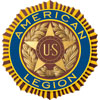 			American Legion Post 036525751 US 12, Edwardsburg, MI 491122020 Scholarship ApplicationELIGIBILITY: Related to a past or present military member.Relative Name? ____________________________________________Student must be a high school senior to apply for the scholarship!!Name ______________________________________________________Parent Name_________________________________________________Address ____________________________________________________Telephone __________________ Date of Birth _____________________GPA________  Will you be attending college, trade school, etc.? __________________Have you been accepted? _________- Where do you plan to attend? __________________________________Please answer these 2 questions on the back of this page.What are your educational goals? Why did you choose this path for further education?How will your continuing education affect the future?DEADLINE:  MAY 1, 2020Return application to:Diana Peck24147 North Shore DriveEdwardsburg, MI 49112